Le dieu de la force et du pouvoir 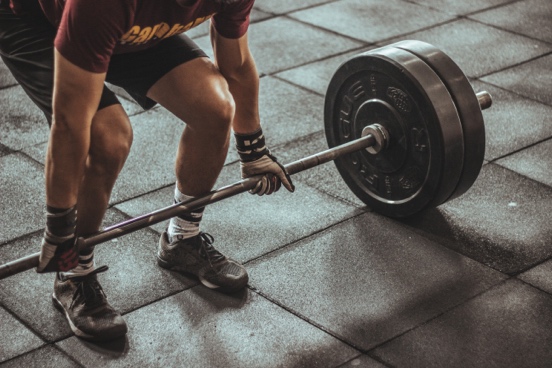 LOUANGE:2 Chroniques 20, 6 ; Psaumes 71, 16CONFESSION DES PECHES:Hébreux 13, 20-21RECONNAISSANCE:Esaïe 12, 2Notes personnelles:INTERCESSION:Esaïe 49, 5 ; 2 Timothée 1, 7Notes personnelles: